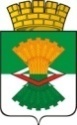 ДУМАМАХНЁВСКОГО МУНИЦИПАЛЬНОГО ОБРАЗОВАНИЯтретьего созываРЕШЕНИЕот    29 ноября 2016    года              п.г.т. Махнёво                                № 191Об утверждении тарифа на услугу по вывозу жидких бытовых отходов, оказываемую муниципальным унитарным предприятием «ЖКХ» Махнёвского муниципального образования на 2017 год       В соответствии c  п.п. 4 п.1 ст.17 Федерального закона от 06.10.2003 года № 131-ФЗ «Об общих принципах организации местного самоуправления в Российской Федерации», Постановлением Правительства Российской Федерации от 10.02.1997 года № 155 «Об утверждении Правил предоставления услуг по вывозу твердых и жидких бытовых отходов», руководствуясь п.п. 4 п.2 ст.5 и п.п. 6 п.2 ст.23 Устава Махнёвского муниципального образования, Дума Махнёвского муниципального образования,РЕШИЛА:        1. Утвердить и ввести в действие с 01.01.2017 по 31.12.2017 года тариф на услугу по вывозу жидких бытовых отходов, оказываемую муниципальным унитарным предприятием «ЖКХ» Махнёвского муниципального образования в размере 131 рубль  24 копейки  за один кубический метр (НДС не облагается, организация применяет упрощенную систему налогообложения).        2. Настоящее Решение опубликовать в газете «Алапаевская искра» и разместить на официальном сайте Махнёвского муниципального образования в сети «Интернет».       3. Контроль за исполнением настоящего Решения возложить на постоянную комиссию Думы Махнёвского муниципального образования по социальной политике (С.В.Дюкова).Председатель Думымуниципального образования                                                          И.М.АвдеевГлава муниципального образования                                                А.В. Лызлов